All electrical work at SLAC requires the prior completion of an electrical work plan (EWP) or equivalent work planning and control (WPC) documentation. For certain energized work, an energized electrical work permit (EEWP) is also required. (See Chapter 8, “Electrical Safety”, Section 10.3.)Hazard Analysis (add rows as needed)Authorization Release Worker Acknowledgement (add rows as needed)Electrical Work Procedure 
(optional: insert or attach procedure(s), LOTO energy isolation plan(s) and associated drawings/sketches below)[Heading 2] [Body Text]  [Heading 3][Body Text]  [Heading 3][Body Text]  [Heading 2] [Body Text]  [Heading 3][Body Text]  [Heading 3][Body Text]  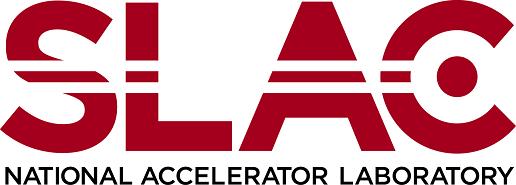 Environment, Safety & Health Division Chapter 8: Electrical Safety Product ID: 249 | Revision ID: 2312 | Date Published: 15 June 2021 | Date Effective: 15 June 2021URL: https://www-group.slac.stanford.edu/esh/eshmanual/references/electricalFormEWP.pdf | docxJob / activity: Job / activity: Start date:Valid through: 
(1 year max)Prepared by (print):Signature: Signature: Date:Person in charge (print):Signature: Signature: Date:Other reviewer (print):Signature: Signature: Date:Scope of work summary:Scope of work summary:Scope of work summary:Scope of work summary:Step or TaskStep or Task DescriptionHazard (include shock and arc flash hazard information from the hazard label affixed to the equipment or from the electrical analysis engineer)Control (include electrical safety PPE based on the electrical hazard information)Authorizer (administrative or functional supervisor, foreman, POC). I have reviewed the steps, hazards and controls described in this EWP. Workers are qualified (that is, licensed or certified, as appropriate, and in full compliance with SLAC training requirements) to perform this activity.Authorizer (administrative or functional supervisor, foreman, POC). I have reviewed the steps, hazards and controls described in this EWP. Workers are qualified (that is, licensed or certified, as appropriate, and in full compliance with SLAC training requirements) to perform this activity.Authorizer (administrative or functional supervisor, foreman, POC). I have reviewed the steps, hazards and controls described in this EWP. Workers are qualified (that is, licensed or certified, as appropriate, and in full compliance with SLAC training requirements) to perform this activity.Name (print):Signature: Date:Area or building manager Red work?  Yes. Document release via WIP and tailgate meeting.  No.  I have communicated unique area hazards, boundary conditions, and so on with the authorizer or listed worker(s) and have coordinated this job with affected occupants. Listed workers are released to perform described scope of work. Area or building manager Red work?  Yes. Document release via WIP and tailgate meeting.  No.  I have communicated unique area hazards, boundary conditions, and so on with the authorizer or listed worker(s) and have coordinated this job with affected occupants. Listed workers are released to perform described scope of work. Area or building manager Red work?  Yes. Document release via WIP and tailgate meeting.  No.  I have communicated unique area hazards, boundary conditions, and so on with the authorizer or listed worker(s) and have coordinated this job with affected occupants. Listed workers are released to perform described scope of work. List boundary conditions, notes, etc:List boundary conditions, notes, etc:List boundary conditions, notes, etc:Name (print):Signature: Date:Worker. I understand and will adhere to the steps, hazards, and controls in this EWP. I understand that performing steps out of sequence may pose hazards that have not been evaluated nor authorized. I will contact the person who authorized my work before continuing if the scope of work changes or new hazards are introduced. I understand my stop work authority and responsibility. Worker. I understand and will adhere to the steps, hazards, and controls in this EWP. I understand that performing steps out of sequence may pose hazards that have not been evaluated nor authorized. I will contact the person who authorized my work before continuing if the scope of work changes or new hazards are introduced. I understand my stop work authority and responsibility. Worker. I understand and will adhere to the steps, hazards, and controls in this EWP. I understand that performing steps out of sequence may pose hazards that have not been evaluated nor authorized. I will contact the person who authorized my work before continuing if the scope of work changes or new hazards are introduced. I understand my stop work authority and responsibility. Name (print)SignatureDate